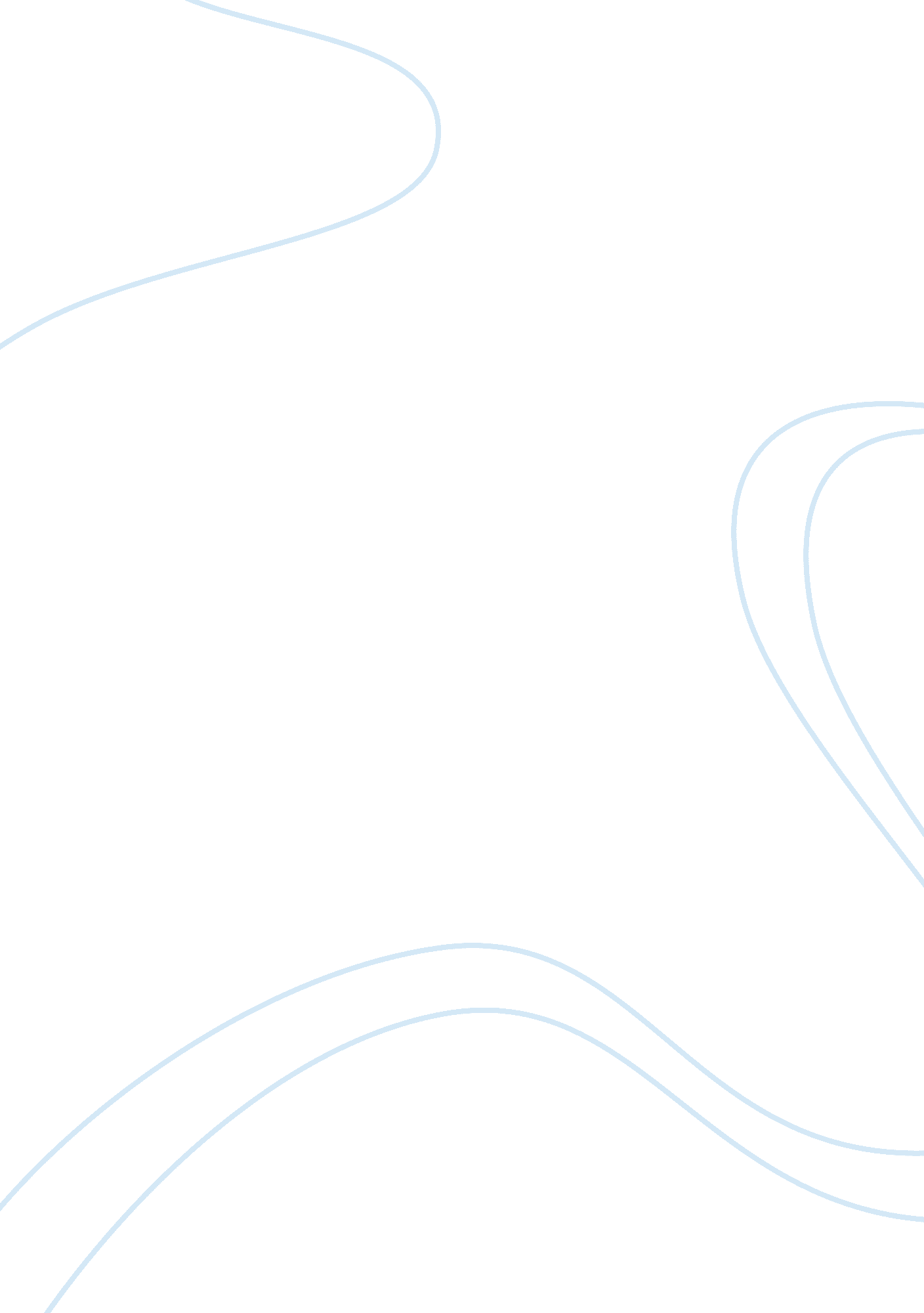 Example of diversity in intellectual property law personal statementProfession, Student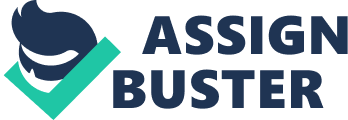 Personal statement - Law I am an Asian woman with a goal of excelling in law school. I migrated to the United States at the age of 17. Because I want to combine logic, reason and the law in my career, the study of the law is my priority. I have worked very hard in my whole life to get to the current position. My goal is to attain the Chapman Dale. E. Fowler School of Law Merit Scholarship for 2016. In the short term, my plan is to apply my skills to become a competent patent law lawyer excelling in the law school. 
I completed my undergraduate degree at UC Berkeley as a physics major in the year 2013. This required a lot of commitment and hard work. Graduation from college was a tremendous achievement for me. While I was in high school, I walked miles after school to gain tutoring to make up graduation requirements. During high school, I woke up at 4 am to study, and my efforts earned me membership in the National Honor Society and Key Club. These habits carried over into my university studies, so even though there were a lot of hurdles in my way as an immigrant, I was able to overcome them and get my undergraduate degree. 
The areas of mathematics and logic have always been strengths for me, even dating back to my earliest school years. I have applied logic both inside and outside the classroom to handle a number of different responsibilities, and this is an area of strength for me as I consider studying law. 
My professional associations and awards won in college are an asset for me to pursue law. These associations helped me in developing networks and get practical exposure. I joined the Asian-Pacific American Students Association in law school. The FTI consulting competition brought me first prize, and I also prevailed in a patent infringement case arguing that both reasonable royalty and lost profit should apply. This case award inspired me to consider studying law, giving me the confidence to apply. 
Language skills are very important in any profession. Knowledge of additional languages always remains an asset. My major area of improvement is in the English language. My high grades in high school and undergraduate studies came as a result of hard work to overcome my language barrier. I studied a lot of books to improve my English language skills, and my abilities will be competitive with any other graduate by the time I complete my degree. I tutored physics and taught Chinese after graduation while getting ready for law school. I am fluent in Chinese and can also speak basic German. 
My extracurricular activities include community service. Some of these service activities include helping high school students to apply for college, encouraging children to study science in a fun manner, developing interest in children about patent law and helping out the homeless population. I also have a plan to start an orphanage school in my later years. As a lawyer, I plan to do more than bill clients; I am committed to engaging myself in improving society. 
My skills and achievements speak for themselves in this application. My goal is to pursue patent law as my career. I am hopeful to study in the law school with the scholarship, which will give me a dream come true. I can pursue my vision of expanding the law interest to other students in the future. 